Evaluación Bloque VNombre del alumno: ______________________________ Núm. de lista: _______Grado: _______________ Grupo: _______________ Fecha: _________________Nombre del maestro: ________________________________________________Escribe en la línea dos fracciones equivalentes a .________________________________________________________________Rodea la fracción que es mayor a .a) 	b) 	c) 	d) Ordena las fracciones , , ,  de mayor a menor y escríbelas en la línea.________________________________________________________________Pon un  en la figura que corresponda al triple de 	.a) 	b) 	c) 	d) ¿Cuántos cuadros debe de tener la Figura 5? Dibújala en el recuadro.Completa la sucesión numérica.3, 9, 27, _____, _____, _____, _____,Saúl tiene que reunir $1 700. Si ya ahorró $1 325. ¿Cuánto le hace falta? R = $_______Para un paseo al zoológico se deben rentar camiones para llevar a 96 niños. Si en cada camión irán 24 niños, ¿cuántos camiones se necesitará rentar?a) 4 camiones	b) 3 camiones	c) 6 camiones	d) 2 camionesTomás decorará unos joyeros, para ello necesita 72 flores. Las flores se venden en paquetes con 5 piezas. Tomás dice que va a necesitar 15 paquetes. ¿Le sobrarán flores? Explica por qué.________________________________________________________________________________________________________________________________Ordena los objetos según su capacidad. Anota en el paréntesis el 1 al que tenga menor capacidad y el 4 al de mayor capacidad.( 2 ) Jarra	( 4 ) Alberca	( 1 ) Vaso	( 3 ) GarrafónLa moda de 9, 8, 9, 10, 6, 7, 8, 9, 6, 9, 10, 6, 9, 8, 7, 10, 9, 7 es:________________________________________________________________La señora Julia compró 1 kg de manzanas y  kg de naranjas. ¿Qué tanto más compró de manzanas que de naranjas? Rodea la respuesta correcta.a)  kg	b) 2 kg	c)  kg	d)  kgEl resultado de  +  es:________________________________________________________________Completa la gráfica con los siguientes datos: A 15 niños les gusta tomar agua de frutas; 3 consumen refrescos y 12 toman agua simple.Observa la gráfica de alimentos preferidos por alumnos de cuarto grado y contesta la pregunta.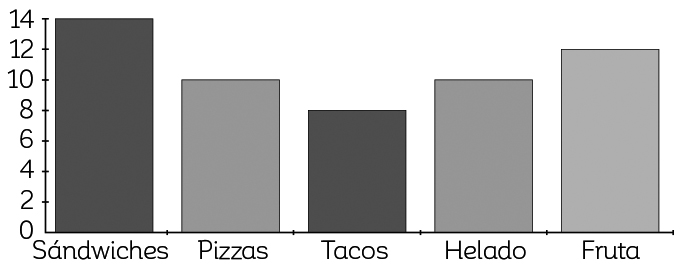 RefrescosAgua de frutasAgua simple